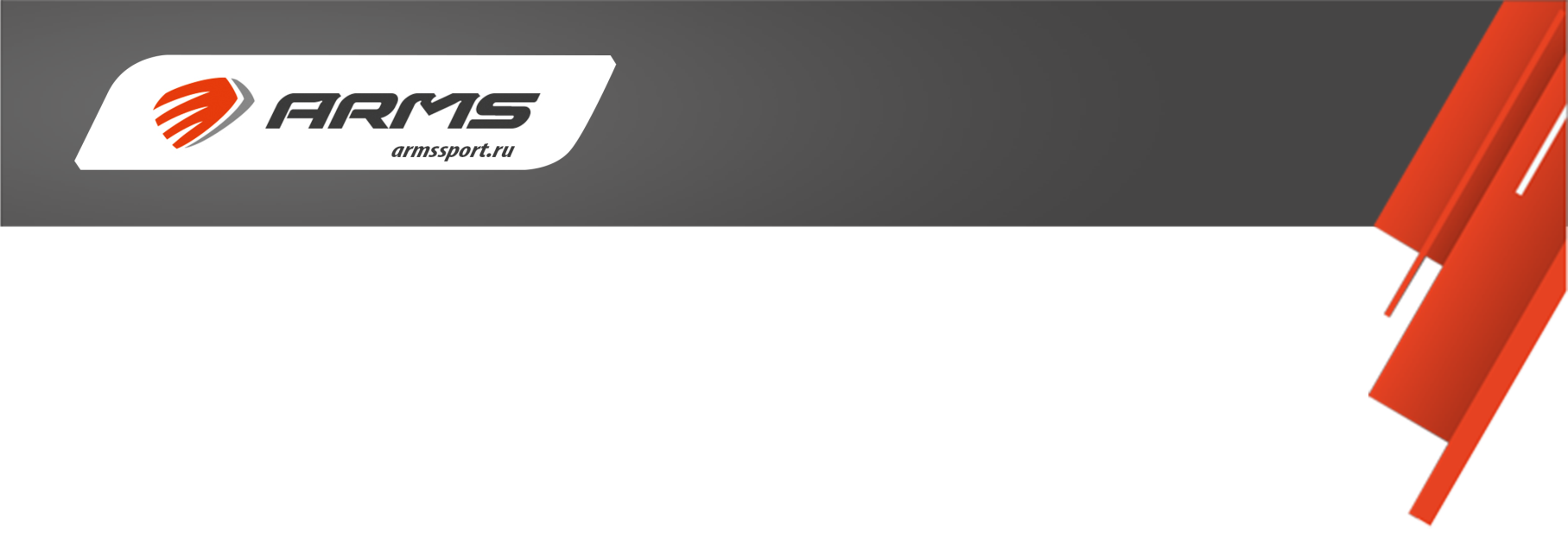 Карта партнераОбщество с ограниченной ответственностью«Уральский завод спортивного инвентаря» (ООО «УЗСИ»)Юридический адрес: Россия Республика Башкортостан, 453502, г. Белорецк, ул. Блюхера, дом 86, литер А помещ. 3Адрес производства: Россия Республика Башкортостан, 453521, Белорецкий р-н, Серменево с, ул. Набережная, дом № 2БПочтовый адрес: Россия Республика Башкортостан, 453521, Белорецкий р-н, Серменево с, ул. Набережная, дом № 2БТел.: 8 (34792) 7-12-93.ИНН: 0256024233; КПП: 025601001;  ОКПО: 22668833ОГРН: 1140280007482; ОКВЭД: 36.4ФИЛИАЛ «ЦЕНТРАЛЬНЫЙ» БАНКА ВТБ (ПАО) г. Москвар/с 4070 2810 5201 8420 8055к/с 3010 1810 1452 5000 0411БИК: 044525411ОКАТО: 80410000000OKTMO – 80611101Генеральный директор Вильданов Азат Рифович, на основании Уставаe-mail: arvendor@yandex.ru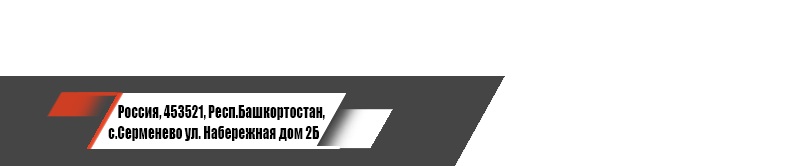 